Софийски университет „Св. Климент Охридски“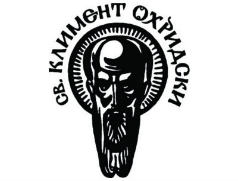       Факултет по класически и нови филологии        Катедра „Японистика“Мария Стефанова Боеклиева„Японското шинто: и корейският шаманизъм като елементи на културна и национална идентичност (От началото на ХХ век до наши дни)“АВТОРЕФЕРАТна дисертация за присъждане на образователна научна степен „доктор“ по научно направление 2.1. Филология (Странознание на Източна Азия)Научен ръководител: проф. дфсн Нако СтефановСофия, 2020 г. Дисертационният труд е обсъден и предложен за публична защита на заседание на катедра „Японистика“ към ФКНФ на Софийски университет „Св. Климент Охридски“, проведено на 03. 12. 2019 г. Дисертационният труд със заглавие „Японското шинто: и корейският шаманизъм като елементи на културна и национална идентичност (От началото на ХХ век до наши дни)“ се състои от увод, четири глави, заключение, секция с приложения, които са 6 на брой и библиография. Обемът на дисертацията е 423 страници, от които 308 страници представляват основен научен текст. Списъкът с използвана литература обхваща 469 заглавия (36 на кирилица, 1 на руски език, 8 на немски език, 387 на английски език, 26 на японски език, 11 на корейски език), като към тях се добавят 7 вестника на японски език, 6 вестника на корейски език и 5 документа. СъдържаниеХарактеристика на дисертационния труд ………………….. 4 стр.Обект и предмет на изследването ………………………………. 4стр.Цели и задачи на изследването ………………………………….. 4 стр.Методи на изследването …………………………………………. 5 стр.Актуалност на проблема ………………………………………… 6 стр.Структура и съдържание на дисертационния труд ………. 8 стр.Увод ………………………………………………………………… 8 стр.Първа глава ……………………………………………………….. 8 стр. Втора глава ………………………………………………………. 16 стр.Трета глава ………………………………………………………. 25 стр.Четвърта глава …………………………………………………... 33 стр.Заключение ………………………………………………………. 38 стр.Приложения ……………………………………………………… 40 стр.Приноси и научни постижения на дисертация ……………. 41 стр.Списък с научни публикации по темата на дисертацията …………………………………………………………………… 43 стр.Характеристика на дисертационния труд Обект и предмет на изследванетоТемата за културната и национална идентичност заема важно място в научните и обществени среди. Когато тя е вкарана в контекста на традиционните религиозни вярвания шинто: в Япония и шаманизъм в Корея, нейното изследване буди още по-голям интерес. Засиленият процес на глобализация и мултикултурните наклонности в провокират тенденция на завръщане към традиционните ценности и елементи на собствената култура. Отзвукът от тези нагласи цели да подчертае идентичността на всеки един отделен народ, етническа общност или държава.Обект на настоящия дисертационен труд е културната и национална идентичност на японския и корейски народ и процесът на нейното създаване в периода от началото на ХХ век до наши дни. Предмет на изследването са ролята и функциите на традиционните религиозни системи шинто: и шаманизма в изграждането на съвременната японска и корейска идентичност. Научният проблем на темата „Японското шинто: и корейският шаманизъм като елементи на културна и национална идентичност (От началото на ХХ век до наши дни)“ се изразява в същността на тези две традиционни религиозни системи като важни компоненти от социокултурното развитие на идентичността на японци и корейци. Това развитие е поставено в определени исторически рамки, които отразяват ключов период, в който изкристализира концепцията за национална и културна идентичност в двете азиатски страни.2. Цели и задачи на изследванетоОсновната цел на дисертационния труд е максималното разгръщане на проблема за изграждането на културна и национална идентичност в Япония и Корея въз основа на шинто: и шаманизма в периода на целия ХХ век до наши дни. За постигането ѝ е необходимо да бъдат решени следните въпроси: Изграждане на теоретична рамка, която разглежда основните теории по въпроса за идентичността през призмата на религията.Проучване същността на шинто: и шаманизма в качеството им на ключов елемент в процеса  на формиране на идентичност. Изследване на мястото и ролята на шинто: и шаманизма в националистическите платформи и концепции, които японската и корейска държава развиват в първата половина на ХХ век. Разглеждане на политическите функции на шинто: като инструменти на японската държавната власт.Анализиране ролята на шаманизма в процеса на национално съзряване и изразяване на идентичност на корейския народ в периода на японска колониална зависимост. Проследяване състоянието на шинто: и шаманизма като елементи на културна и национална идентичност в социокултурните, политически и национални тенденции в съвременна Япония, Република Корея и КНДР. Проучване позициите и важността на шинто: и шаманизма в качеството им на религиозна традиция в съвременното японско и корейско общество. 3. Методи на изследванетоЕстеството на темата на дисертационния труд, ориентирано най-вече в сферата на социокултурните изследвания, предвижда употребата на методи, които са характерни предимно за хуманитарните науки. В този смисъл основен метод се явява теоретичният. Той насочва към разглеждането на различни теории и концепции, свързани с темата за религията и как тя може да играе ролята на двигател в изграждането на идентичност. При изграждането на тезата употребата на аналитичен подход е водеща. Научно-критичният поглед по отношение на разглежданата тематика е важен с оглед на максималното вникване в проблема, неговото разбиране и опит за решаване.Към групата на базовите методологически подходи, които авторът на дисертацията прилага за изследването спадат още системния и историческия подход. Те служат за проследяване на процеса на нациестроителство и национално развитие в Япония и Корея във взаимодействие с традиционните религиозни системи шинто: и шаманизъм, които дават отражение в изграждането на японската и корейска национална и културна идентичност. Формирането и функционирането на националното съзнание и чувството за национален идентитет в японски и корейско контекст не могат да бъдат разбрани без преглед на историческото развитие, като се започне с обобщение на динамиката до ХХ век, а след това се продължи с анализ, оценка и изводи, засягащи събитията от целия ХХ век до наши дни.Сравнителният подход е особено важен за настоящата научна разработка, тъй като се явява мощен инструмент за познание, когато в резултат на сравнение на два или повече обекта се генерират допълнителни знания за всеки от тях. В този случай се прави сравнение не само на опита на Япония и Корея по отношение на изграждането на концепции за нация и идентичност, но и на определена световна практика, отразена в западния опит, на базата на който е създадена до голяма степен използваната теоретико-методологическа платформа. Това сравнение поражда нови виждания, изводи и оценки по изследвания проблем.Поради отличителния характер на темата на дисертацията, употребата на квалитетен (още количествен) метод е особено необходима. Този метод включва работа с архивни данни, наблюдение на участниците в дадения процес или явление и използване на етнографски интервюта. Поради невъзможността авторът сам да проведе теренно изследване в реална среда по избраната проблематика се прибягва до позоваването на данни от антропологични изследвания на други учени, които работят на терен. Това позволява изясняване на нагласите на японци и корейци спрямо шинто: и шаманизма и до каква степен те определят културната и национална принадлежност на двата азиатски народа в ново време.Направеното изследване се характеризира и с употребата на т. нар. специализирани методологически подходи. Това означава позоваване на методология, базирана на социология на религията, изучаваща връзката между обществото и религията; методология, произтичаща от теориите за национално развитие и национална идентичност, които застъпват широк кръг схващания и разбирания като концепциите за филогенезиса и онтогенезиса и за социалното конструиране на реалността; и методология, основаваща се на психологията.4. Актуалност на проблемаЗасилването на фокуса върху съвременните темпове на развитие на концепциите за национална и културна идентичност превръща темата на настоящата дисертация в особено актуална и значима в контекста на изследванията в сферата на хуманитаристиката, наред с интердисциплинарните анализи и проучвания. Това поражда и мотивацията за разработване на тематика, отнасяща се до същността и характеристиките на националната и културна принадлежност на японския и корейски народ. В този смисъл напълно разбираемо темата на изследването е ориентирана и съсредоточена върху развитието и състоянието на културната и национална идентичност на Япония и Корея (в последствие Република Корея и КНДР) от началото на ХХ век до днес. Акцентът в изследването е поставен върху традиционните религиозни системи шинто: и шаманизъм, които играят ролята на конструктивен елемент на японската и корейска идентичност.Актуалността на работата не се състои толкова в представянето на шинто: и шаманизма в качеството им на отличителна религиозна традиция за японския и корейския народ, което обикновено е единствен фокус при повечето изследвания, колкото в анализирането на тези религиозни системи като структуроопределящи и изграждащи елементи на културната и национална идентичност на японци и корейци. Структура и съдържание на дисертационния трудДисертационният труд се състои от увод, четири глави, заключение, шест приложения и библиография. Частта с приложенията е фокусирана върху изясняване на основните научни понятия, корейските и японски термини, фактологията и историческите извори и документи, използвани в текста. УводВ тази част на работата са очертани основните направления, по които ще се осъществи изследването на проблема, както и средствата и методите, които ще бъдат използвани за анализа. Набелязани са целите, които авторът си поставя да реализира в хода на проучването. Уводната част съдържа още преглед на литературата (родна и чужда) по темата, както и нейната актуалност. Първа главаПърва глава със заглавие „Шинто: и шаманизмът в развитието на Япония и Корея“ представлява въведение в същността на двете традиционни религиозни системи за японци и корейци, наред с техните специфики и особености. Главата условно е разделена на три части, в които в последователен ред се разглеждат обобщената същност на религията и традиционните вярвания в живота на обществото, историята, мястото и ролята на шинто: и шаманизма в съзнанието на японското и корейско общество и на последно място се застъпват функциите и позициите, които тези две религиозни системи заемат като градивен пласт на японското и корейското в условията на историческата, културна, социална и политическа действителност в двете държави. Авторът поставя въпроса за ролята на традиционните религии в процесите на развитие и съзряване на обществото, като за целта се представя информация относно основни понятия, които характеризират религията в нейните различни форми и измерения. В зависимост от отделните научни школи и методите и подходите,  които използват за своите изследвания, религията бива характеризирана по различен начин. Въпреки това най-често фокусът е поставен върху нейните социални и психологически функции, които са тясно свързани със съдържанието на нейните вярвания. Изясняването на етимологията на термина „религия“ позволява разбирането на неговата същност като специфичен комплекс от възгледи за света, обществото и самия човек, които представляват особена форма на осъзнаване на света, обусловена от вяра в свръхестественото, включваща в себе си съвкупност от морални норми и типове на поведение, обреди, култови действия и обединение на хората в организация или общност (църква и религиозна община). Наред с това авторът разглежда и различните определения и дефиниции за религията, които присъстват в научните среди, което позволява по-задълбочено разбиране на понятието и неговата същностна характеристика като основен инструмент за сплотяване на общността и изграждане на чувство за идентичност. Представени са гледните точни на учени като Емил Дюркем, Джон Баукер, Антъни Смит и други. Стъпването върху установените научни мнения, дефиниции и критики относно темата за същността на религията и нейните функции в дадено общество позволява на автора на дисертационния труд плавно да премине към разглеждането на въпроса за същността на шинто: и шаманизма като примери за народни религии, които изиграват ключова роля в развитието на японското и корейското общество. За целта са представени дефиниции, описващи естеството на двете религиозни системи. Изясняването на същността на религията като движеща сила в обществената еволюция и динамика позволява представянето на историческото развитие на шинто: в Япония и шаманизма в Корея, което показва съществената им роля на градивен пласт на японското и корейското общество. Обръща е особено внимание на силните позиции,  които шинто: и шаманизмът заемат като важен конструкт на социалната и културна същност на двата азиатски народа.Ядрото на японската култура и общество се съдържа в религиозната традиция на шинто:, която регулира битието на японците и създава естествената връзка между света на живите и света на ками. Шинто: влиза в ролята на културен шаблон,  който оформя и чертае линията на културната памет на японците, като наред с това задава спецификите в същността на японския национален характер. Наличието на идеята за митологичното начало на японския народ, пряката връзка на императора с богинята Аматерасу, дворцовата ритуалност, която следва ритуална кохерентност, непосредствената свързаност на жизнения и стопански цикъл на японците с локалните шинто: ритуали и традиции и наличието на текстуална кохерентност, която се изразява по отношение на будизма като вторична форма на религията в Япония са градивни елементи на културната памет и идентичност на японския народ по отношение на връзката му с шинто: като изконна японска религия. Вплитането на шинто: във всяка една нисша от живота на японското общество създава необходимите условия за изграждане рамката на японската идентичност. То е основа за народната религия минкан шинко:, за етническата религия минзоку шу:кьо: и не на последно място за японската традиционна култура денто: бунка. В този смисъл шинто: задава отличителност и индивидуалност на японското общество, като съставя същността на японците и пропива културните им характеристики като народ и нация. Религиозната, културна, социална и морална основа, която шинто: налага в условията на японската историческа действителност условия за формирането на концентриран етноцентризъм и културен есенциализъм сред японците, което влияе върху чувството за национална и културна идентичност. Освен въпроса за шинто: като основен градивен пласт на японската култура и общество, в главата подробно се разглежда историческото развитие на тази традиционна религиозна система. С това авторът цели да покаже, че състоянието на японското общество в различните исторически периоди рефлектира на възприятията му, а мястото, ролята и функциите на шинто: в тези условия неизменно оказват влияние на конструирането и изграждането на японския национален характер. Еволюцията на шинто: намира отражение в начина, по който тя се отразява на схващанията, душевния свят, поведенческите реакции и културни специфики на японския народ. Трансформациите, които шинто: религията претърпява през отделните епохи от японската история оказват трайно влияние на японската култура, схващането за света и за самите японци. В дисертационния труд историческото развитие на шинто: е представено в четири отделни периода, базирани на условно стандартната класификация на шинто: историята, установена в научните среди. Четирите периода включват развитието на шинто: преди приемането на будизма или още периодът на праисторията, период на симбиоза между шинто: и будизъм, шинто: по време на Реставрацията Мейджи и XIX век и състояние на шинто: след Втората световна война. Периодът на праисторията до приемането на будизма в Япония през 538 г. характеризира шинто: като праисторическа мрежа от ритуали, практики, обреди, обичаи и празници, които регулират отношенията между японците и ками задават моралните рамки на общността и в същото време регламентират и контролират повтарящите се модели от природния и жизнен цикъл. Обобщено казано традициите на ранното шинто: се обвързват с ритуали от селскостопанския цикъл, лоялност към клана или семейството и уважение към живота като такъв. Тези характеристики на шинто: в ранния етап от развитието на японското общество позволяват да се заключи,  че в качеството си на неорганизирано религиозно учение то задава основата в мирогледа на японците и поставя стълбовете на специфичната японска социална организация.Навлизането и установяването на континенталните религии будизъм, даоизъм и конфуцианство на територията на Япония през VI век внасят промени в социалната, религиозна и културна картина, които довеждат до силно религиозно взаимодействие с шинто: в качеството му на местна японска религиозна традиция. В следствие на това взаимодействие японският мироглед се обогатява, а последователите на шинто: започват да организират почитаните от тях ками в пантеон и наред с това да създават система от храмове и светилища, които в последствие дават основа за изграждането на системите Рицурьо: и Джинги. Въпреки установяването на будизма като официална религия с цел укрепването на императорската власт и консолидирането на държавата по китайски маниер, шинто: запазва стабилните си позиции, благодарение на застъпниците му в лицето на мощните и ползващи се с високо уважение японски кланове в императорския съвет. В тези условия се постига симбиоза между шинто: и будизма или още т. нар. хонджи суиджаку. Възникват отделни шинто: школи, които комбинират шинто: с конфуцианство, даоизъм и будизъм. Примери за това са Исе шинто:, Ватараи шинто: и Йошида шинто:. Независимо от мирното съжителство на континенталните религии с шинто:, видни японски интелектуалци и застъпници на японското поставят началото на школи, които целят да възродят японските традиции в лицето на шинто:. Това са школите на Суйка шинто:, Школата за националната наука – Кокугаку и Школата Мито – Митогаку. Наличието на тези школи ще дадат основание за издигането на шинто: като държавна религия от началото на Реставрацията Мейджи до края на Втората световна война.  Периодът Мейджи е повратен момент за състоянието и позициите на шинто:. Започва процес на отделянето му от будизма, известен с термина шинбуцу бунри, с който шинто: получава статута на независима религия. В последствие, заради политическите нужди на японската империя, шинто: е лишено от религиозните си елементи и се превръща в държавна религия. Божественият статут на императора е възстановен и той отново е върховен шинто: жрец. Всичко тези промени са подкрепени от законови постановления като Манифест за реставрацията на императорската власт от 30 януари 1868 г., Декларация за Великото учения от 1870 г. и Новата конституция от 11 февруари 1889 г. Капитулацията на Япония във Втората световна война довежда до промяна в статуквото и реализирането на религиозна свобода. Реформите, които американските окупационни власти налагат са фокусирани в изкореняването на националистическите и милитаристични настроения сред японското общество и премахването на статута на шинто: като държавна религия. След представянето на историческото развитие на шинто: главата продължава с фокус върху шинто: в историческите извори. С това авторът на дисертационния труд цели да разкрие важността на шинто: като основен елемент от японската национална, културна и религиозна същност, която се изразява в документите, които в писмен вид разкриват неписаните правила, закони и морални норми на живот на японския народ. Особено внимание се обръща на хрониките Коджики и Нихоншьоки, сборника Фудоки и японската книга за законите и обичаите Енгишики.Нататък текстът продължава с разглеждането на въпроса за връзката между императорската власт и шинто:. Фигурата на японския император е от изключително значение за разбирането на спецификата на японския народ, неговата култура и религия, както и тясното обвързване на императора с шинто:. Божественият произход, с който личността на императора се характеризира проектира тясната връзка между шинто: и императорското семейство и превръща характеристиката на японската вяра в национална религия в следствие на теорията за божествен произход на японския народ. Императорската система в Япония служи като ключов принцип за социално и политическо обединение. Основен стълб е на йерархичната визия на японското общество, както и трансмисия на изконната връзка между ками и японците. В този смисъл фигурата на императора играе особено важна роля като силен религиозен символ, съчетаващ местната популярна религия. Частта, разглеждаща шинто: като основен градивен пласт на японската култура и общество завършва с акцент на ролята на тази религиозна традиция в социалната организация на японците. В основата си шинто: се описва като първичната религия на Япония, която задава код за родословие на семейства със специален статут, кланове или на цял народ, както и митовете и легендите, свързани с произхода му. По този начин чрез изпълняването на ритуалите за преход се постига необходимата социална приемственост, а чрез следването на календарните празници се осъществява икономическата основа на японското общество. Шинто: представлява този традиционно религиозен, социален и етичен комплекс от вярвания и практики, който изгражда концепцията на японците за макро и микрокосмос, като създава естествена връзка между почитането на ками, природата и предците, която взаимовръзка е превърната в хомогенно цяло.В третата част от първа глава авторът разглежда шаманизма в качеството му на градивен пласт на корейската култура и общество. Разглежда се неговия произход и се правят паралели между него и шаманската традиция в територията на Сибир и Централна Азия. Застъпва се тезата, че шаманизмът представлява най-съществения елемент от изграждането на езотеричния и екзотеричния образ на Корея. Той генерира и задава специфични модели и културни субстрати в мисленето и нагласите на корейския народ, които в историческото му развитие създават условия за изграждане на чувство за единство, принадлежност и идентичност. Шаманизмът кристализира кодовете на поведение на корейския народ и му предава специфични норми и манталитет, които да следва. За корейците той притежава две природи, които чертаят рамката в разбиранията им за света и за самите тях. От една страна задава кодове на поведение, канони и практики, които съставят културното измерение на тази система от архаични вярания мусок и в същото време представлява доктрина, принцип и вероизповедание, които поставят основата на корейската религиозност мугьо. Преплитането на тези две природи в корейската социална, културна и историческа реалност позволява превръщането на шаманската традиция в градивен пласт на корейската нация. Разработването на въпроса за същността на шаманизма и неговата роля в развитието на корейското общество се свързва и с проследяването на позициите и функциите му в отделните исторически епохи от корейската история. Историческите превратности, възходи и падения оставят своя отпечатък върху шаманската традиция като я правят гъвкава и устояваща на превратностите на времето. В същото време независимо от доминирането на другите религии на територията на Корейския полуостров, шаманизмът запазва силните си позиции на народна религия и съществен елемент от културата на корейците. Историческото развитие на корейския шаманизъм авторът разглежда в шест отделни периода, които най-точно представят промените и трансформациите, които претърпява. Тези периоди описват шаманската традиция по време на Трите царства (37 г. пр. Хр. – 936 г.) и Корьо (918 – 1392 г.), по време на династия Чосон (1392 – 1897 г.), позициите ѝ в периода на отварянето на Корея за външния свят, състоянието на шаманизма в условията на японски колониализъм и на последно място положението му след края на Корейската война ( 1950 – 1953 г. ), като в този исторически период се взима под внимание разделението на Корейския полуостров и образуването на две самостоятелни корейски държави, в които се проследява в каква степен се запазва и съхранява шаманското наследство. В най-ранния период от корейската история шаманизмът е основната доминираща религия. По време на Трите царства и Корьо той е в своя разцвет, което определя мястото му на държател на целия спектър от духовен, политически и обществен живот на корейците. Присъства във всеки един аспект от личния и семеен свят. Самият крал е натоварен с подобни на шаман функции и е върховен жрец. В случаите на бедствия, войни или взимането на решения от особена важност винаги се прибягва до способностите на мудан да общуват с духовете и да допринасят за благополучието на целия народ. Това е времето, в което шаманите се ползват със стабилен социален статус и свободно могат да изпълняват дейностите си.Постепенното навлизане на континенталните религии в началото на IV век на корейска територия внася промени в позициите на шаманизма. Новите религиозни и философски учения бързо се превръщат в доминантни за религиозната култура на политическия елит и по-висшите социални класи в Корея. Въпреки условията на синкретизъм и  динамично взаимодействие с привнесените религии, шаманизмът успява да се съхрани.С идването на власт на династия Чосон, Корея установява тесни взаимоотношения с Китай в качеството му на културен, политически и икономически хегемон в района на Източна Азия. Въз основа на това неоконфуцианството се превръща в основна идеология за новата династия, която обхваща всяка една сфера от политическия, обществен и културен живот на Чосон. В този ред на нови политически и социални условия правителството и държавната администрация въвеждат ново статукво, което отхвърля доминирането на други религии, и в частност забранява изпълняването на каквито и да било шамански практики и ритуали. В тези условия шаманизмът и шаманите са силно маргинализирани. Въпреки трудните условия, с които шаманската традиция в Корея се сблъсква след обявяването на конфуцианството за държавна религия, тя остава предпочитаният метод на обикновените корейци за справяне с житейските превратности. Макар и с маргинални позиции мудан успяват да запазят постоянна линия на присъствие в корейското общество. Като носители на традиционните и изконни корейски ценности те продължават да играят основна роля в поддържането на баланс.Отварянето на Корея за западния свят внася нови промени в статуквото на страната. Що се касае до състоянието на шаманизма в този период, той бива силно критикуван от пристигналите на корейска територия християнски мисионери. След отварянето на корейската държава за останалия свят, в страната бързо навлизат западните идеи на модернизацията, които оказват влияние върху възприятията на корейския интелектуален елит по отношение на изграждането на модерна държава и връзката с традиционните корейски ценности. Това, което е важно да се вземе под внимание е културната ситуация, която характеризира и обуславя историческото положение, в което се намира корейския народ при формирането на тези тенденции, както и процесът на растеж на културната основа. Бурното навлизане на чуждите идеи внася объркване, което поражда преобладаващата трансформация в корейската култура, която ѝ създава трудност да изрази индивидуалност. В този смисъл първоначално корейският шаманизъм бива силно критикуван и определян като пошъл и пречещ на развитието на модерната корейска държава. Превръщането на Корея в японска колония поставя нов политически ред в страната, който е свързан с реализирането на националистическите и милитаристични настроения на Японската империя. Това става чрез прокарването на асимилационна политика сред корейското население, която се осъществява чрез проповядването на шинто: и изграждането на шинто: храмове и светилища. В условията на засилен японски империализъм и целенасочена асимилация, корейският интелектуален елит, повлиян от западните идеи и концепции за изграждане на нация и чувство за идентичност, преоткрива шаманизма в ролята на му на съхранител на корейската културна, етническа и национална същност. Капитулацията на Япония във Втората световна война освобождава Корея от статуквото на нейна колония. Това поставя страната пред множество изпитания, които в последствие довеждат и до Корейската война. Образуването на две корейски държави с коренно противоположни политически идеологии след края на войната довежда до промени в позицията на Корея на международната сцена и чувството ѝ за историческа мисия се променя драстично. В тази ситуация мястото и ролята на шаманизма като изконен символ на корейската културна, етническа и национална същност е от особено значение при поставянето на основите на Република Корея и КНДР. На юг от 38-мия паралел корейския народ тръгва по пътя на засилена модернизация и индустриализация, която в своя пик върви ръка за ръка с реализирането на целенасочена културна политика по отношение на изконните корейски ценности и традиции в лицето на шаманския комплекс от вярвания и практики. В съвременен контекст Южна Корея развива класически вид културен национализъм, а основен инструмент в реализирането му се явяват шаманизма и шаманите като негови носители и разпространители. На север в териториите на КНДР политическият режим осъществява абсолютен контрол върху религията в страната. Това само по себе си поставя рамки по отношение на обхвата, мястото и ролята на корейската шаманска традиция. В Северна Корея шаманизмът служи за основа при изграждането на идеологията Чучхе, която представя създателят ѝ Ким Ир Сен като пряк потомък на митичния корейски родоначалник Тангун. Шаманската традиция намира проявление също така и в корейското религиозно движение Чондогьо. Като последен елемент от точката за шаманизма като градивен пласт на корейската култура и общество, авторът на дисертацията разглежда темата за неговата роля на конструкт на корейската културна и национална идентичност. Шаманизмът пуска дълбоки корени в обществената система и психологията на корейския народ. Той е градивен елемент от вътрешния свят на всеки кореец, функционира едновременно като фолклор и религия. В този смисъл шаманската традиция е матрица, която събира в основата си култура, нравствена и морална същност, религия и историческа принадлежност, за да се превърне в основен елемент, който изгражда националната и културна идентичност на корейския народ.Втора главаВтора глава на дисертацията със заглавие „Традиционните религиозни вярвания като социо-културна платформа на политическия сблъсък на Корея и Япония в първата половина на ХХ век“ разглежда темата за употребата на народните религии шинто: и шаманизъм в национално-културната програма на двете азиатски държави в първата половина на ХХ век. Главата се състои от пет основни точки, които целят максималното разгръщане и анализиране на ролята на шинто: и шаманизма като инструмент на държавната власт в развилите се концепции за национализъм и идентичност сред японци и корейци. Тези точки проследяват промяната, която настъпва в Япония от края на ХIХ век и началото на ХХ век, кокутай като концепция за японската национална същност, същност и етапи на развитие на държавното шинто:, колониалната политика на Япония спрямо Корейския полуостров и ролята на шинто: в нея и ролята на шаманизма в колониална Корея като средство за изграждане на национална и културна идентичност на корейския народ. Стремежът на Япония да настигне Запада в неговото развитие и да бъде поставена наравно с него създава условия за тръгване по пътя на реформите. Реставрацията Мейджи реализира огромни социални и политически промени в Япония, които неизменно се отразяват и на традиционните религиозно-етични системи в страната. Мейджи ишин може да се определи като преход към създаване на „държава-нация“, при който темата за нациестроителството става един от ключовите въпроси на общественото развитие. Оттук се създава и необходимостта от съответната нациестроителна идеология, за която изключително подходящи стават традиционните религиозни вярвания в лицето на шинто:. В следствие на тези трансформации то се превръща в инструмент на японската държавна власт, която лансира японоцентрична концепция за света, базирана на идеологията на кокугаку. Превръщането на шинто: в държавна религия изисква нова организация и изграждането на шинто: институции, чиято основна цел е да пропагандират държавната идеология, обслужвайки практическите политически нужди на японската държава, които са тясно обвързани с  националистическия дискурс на времето. Японската имперска машина създава условия за възпроизвеждане на нови ценности и визии за света и самия японски народ, които са изцяло националистически обагрени и кореспондират с граденето на нова превъзхождаща японска идентичност. Япония чертае линия на национализъм в ролята на държавно планиране и контрол.Разпространението на идеологията на кокутай като концепция за японската национална същност изиграва ключово значение за състоянието на шинто: през първата половина на ХХ  век. Същността на кокутай се характеризира като национално тяло в следствие на ясно заложена държавна политика за заздравяване на японската нация, чрез укрепване на вярата в японския народ, воден от божествената фигура на императора. С други думи кокутай обслужва политическите нужди на японската държава в историческата реалност от края на XIX и началото на XX век, които възприемат властта, съсредоточена в ръцете на японския император като концепция за националната същност. В тези условия шинто: е възприето като подходящо средство за приобщаване на японския народ към националната идеология. Налице е тясно взаимодействие между концепцията за кокутай и религиозната традиция и етническа същност на японците, които намират своето отражение в шинто: светогледа. Като основен стълб на идеята за държавно конструиран национализъм кокутай цели да издигне и развие концепцията за изконния японски характер или японска идентичност нихонджин-рон (на японски: 日本人 論). Концепцията за кокутай и тясната му обвързаност с шинто: се реализира и чрез приемането на законови постановления от страна на държавната власт. Те се изразяват в издаването на Императорски едикт за образованието (на японски: 教育に関する勅- кьо:ику-ни кансуру микотонори) на 30 октомври 1890 г. и на Кокутай но Хонги (на японски: 国体の本義) през 1937 г. . Тези два документа се превръщат в канон на държавното шинто: и дават основа за развитието на концепцията кокутай.Превръщането на шинто: в държавна религия е резултат от пътя, по който Япония поема за реализиране на националистическите си идеи. Като основен инструмент на държавната власт шинто: е ангажирано в изграждането на националната и културна идентичност на японския народ в периода на новата история на страната. За по-ясното разбиране на шинто: в качеството му на държавна религия, авторът подробно се спира на разглеждането на неговата същност и етапи на развитие. Същността на държавното шинто: се изразява в религиозната политика, натоварена със задачата да изработи импероцентрична национална религия, която се базира на шинто:. Новата концепция за държава и нация изисква обединяване на държавната власт с ритуалите с цел изграждане ядрото на модерната японска държава. В тази обстановка шинто: се превръща в доминираща религия, а всички останали са силно пренебрегнати, като политиката спрямо тях е по-сурова. Действията на властите в тази насока придобиват и бюрократични характеристики, които се изразяват в създаването на държавни институции в лицето на министерства и религиозни бюра, които да контролират религиозната дейност на страната. В преследването на политическите си нужди за изграждането на стабилна и единна японска нация, японското правителство умело съчетава онези елементи от шинто:, нарицателни за възприятията на японците за самите тях и останалия свят. Държавното шинто: е изцяло обвързана с политическите и националистически нагласи на японската власт, в които шинто:, поради чисто японския си характер, представлява единствено средство за по-лесното приобщаване на японците към идеята за превъзхождаща нация. По този начин то губи всички религиозни функции от канонична гледна точка. Етапите на зараждане и развитие на държавното шинто: са важен момент при анализа на ролята и функциите,  които изпълнява като инструмент на държавната власт. Изследването застъпва четири основни период на разрастване на шинто: като държавна религия. Авторът се спира на момента на зараждане на доктрината на държавното шинто: като по този начин показва повратната точка, в която шинто: претърпява трансформацията от ролята си на японска народна религиозна традиция до заемането на позицията на стерилна държавна религия, обслужваща интересите на властта. Това се случва в резултат на новото статукво, наложено от политиката на модернизация на Реставрацията Мейджи, която довежда до осмислянето на японската религиозна традиция в качеството ѝ на основен стълб в идеята за изграждане на здрава и сплотена японска нация по западен маниер. Раждането на нови концепции за държава и нация, които се основават на виждането за съвместно функциониране на политиката и религията в страната, което ще се превърне в ядро на модерната японска нация. От този момент нататък светилищата започват да се третират като държавни институции, които са разделени от религията и нямат никакъв контакт с нея. По този начин те са превърнати в проводник на идеята за уникалната същност на японската нация, изразена в идеологията за държавното шинто: и божествената императорска личност на върха. Зараждането на шинто: като държавна религия е съпътствано от процес на институционализиране, който изисква създаването на държавни институции, натоварени със задачата да обслужват интересите на властта по отношение на новата религиозна политика в страната.След периода на зараждане на шинто: като държавна религия следва неговото установяване като доктрина. В този етап от своето развитие държавното шинто: се адаптира към модерната японска нация, която се крепи на ритуална и концептуална система, целяща да запознае японския народ с идеята за кокутай и да възпита чувство на почит към японския император. Този процес е ясно видим в увеличаване ролята на ритуалната обредност в императорския двор и в изграждането на нова образователна система, целяща разпространението на националната идеология и вкореняването ѝ в жизнения път на японския народ. В етапа на завършване на доктрината на държавното шинто: се следва пътя на вече добре установената и мотивирана национална идеология. Шинто: в качеството си на държавна религия и неразделен елемент от националната идеология на имперска Япония се характеризира с балансирано и логично на приетите в предходните периоди държавни постановления и укази действие сред японското население. Фокусът е насочен върху засилването на контрола върху храмовете и предоставянето на по-голяма икономическа подкрепа за тях с цел мобилизирането им в националистическата идеология. Предприема се политика на организирано посещение на големите шинто: храмове и светилища Исе и Ясукуни като израз на патриотични чувства и национален морал. Вкарването на шинто: в крайно милитаристичната и националистическа идеология, която Япония развива в годините непосредствено преди Втората световна война и по време на нея чертаят границите на последния период на шинто: като държавна религия. В него то придобива оттенъци на фашистка религия, пропагандирайки националния морал и висшия идеал за саможертва в името на страната. В качеството си на фашистка държавна религия шинто: се развива в две основни направления, които следват логиката на японската национална политика през третото и първата половина на четвъртото десетилетие на ХХ век. Първото от тях се свързва със силното му идеологизиране по отношение на милитаристичните възгледи на японското правителство, а второто направление го превръща във водещ инструмент от политиката на асимилация спрямо завладените от Япония територии в Източна и Югоизточна Азия и разпространението на японската национална идеология.Изясняването на структурата, същността и развитието на държавното шинто: позволява на автора на дисертацията за премине към разглеждането на въпроса за колониалната политика на Япония спрямо Корейския полуостров и ролята на шинто: в нея. Тази точка от втора глава е от важно значение, защото нагледно представя реализирането на механизмите на националистическата идеология, която японската държавна власт разпространява с помощта на шинто: като основен инструмент. Тук са разгледани въпросите за анексирането на Корейския полуостров, мястото и ролята на шинто: в колониална Корея и асимилацията, която се осъществява сред корейското население със средствата на шинто: като държавна религия и идеология. Превръщането на Корейския полуостров в японска колония е повратен момент както в японската, така и в корейската история. Важността на това събитие отключва процеси и тенденции, които са пряко свързани с концепциите на двете държави за нация, национална държава и идентичност. В колониална Корея японската държавна доктрина се превръща във водеща линия в политиката на колониалните власти. Това включва употребата на шинто: като държавна религия в качеството му на основен инструмент на японските власти, който подкрепя политиката на асимилация и интеграция на корейския народ към Японската империя. Прокараната религиозна и културна политика, основаваща се на концепцията за държавното шинто:, цели да оправдае и укрепи японските усилия за превръщането на Корея във верен поданик. В разпространението на шинто: сред корейците голяма роля изиграват и японските заселници, които обслужвайки собствените си религиозни нужди и показвайки националната си принадлежност популяризират шинто: традицията. Наред с това японските колониални власти следват стриктната политика на налагане на шинто: като изграждат нови храмове и светилища и създават институции, които да движат религиозните въпроси. Асимилацията, която японската колониална власт осъществява сред корейското население следва рамките на националистическата политика, която Япония налага в своите колонии. Шинто: в качеството си на държавна религия е основен инструмент за приобщаването на корейците в японоцентричната идея за света. Асимилационната политика се движи по линия на изграждане на чувства сред корейския народ за общ произход и история с японците, с което се цели обезличаване на корейската културна и етническа идентичност. Действията на японските колониални власти на територията на Корейския полуостров се характеризират в три основни периода, в които обхвата и ролята на шинто: като един от основните инструменти за асимилация на корейското население са различни. Първият период се определя като Военно управление и се простира във времевите рамки от анексирането на Корея до 1919 г. . В него се поставят основите на асимилационната политика като главно се изграждат шинто: храмове и светилища, а заедно с това се формират и институции, които да контролират налагането на шинто:. Между 1919 г. и 1930 г. се реализира вторият период на асимилация, който се характеризира с политика на културно управление - бунка сейджи (на японски: 文化 政治) / мунхуа чончи (на корейски: 문화 정치). Културната политика се изразява в провеждането на образователна реформа, която цели да култивира японски качества у корейските ученици и студенти, като по този начин се постигне естествен и улеснен процес на асимилация. Наред с това се разпространява идеята за общ произход на японци и корейци, която идея се реализира в концепцията Ниссен до:сорон (на японски: 日鮮同祖論) / Ирсон тонджорон (на корейски: 일선동조론). Промяната в геополитическата обстановка и нарасналите милитаристични настроения от японска страна променят водената политика на територията на колонията. Между 1931 г. и 1945 г. шинто: е вкарано в националистическата и милитаристична матрица на японската държава, което предполага налагането му във всяка една сфера от обществения, културен и социален живот на корейското население. Упражняването на силна идеологическа политика от страна на японските колониални власти е силно видимо в контролираното образование и участие в религиозния живот, което се изразява в задължителното и организирано посещение на корейци на шинто: храмове и светилища. Особено важен момент от този последен период на асимилация е политиката за смяна на корейските имена с японски такива, която цели обезличаване на корейската културна и етническа същност. Политиката, която Япония реализира на територията на колониална Корея отключва жизненоважни процеси в културното, етническо и национално създание на корейския народ. Въпросите за корейската нация и идентичност назряват все повече сред корейския интелектуален елит и изкристализират като движения за национална независимост и отхвърляне на японската власт. Ключов фактор в тези събития се явява шаманизмът като матрица, съставяща ядрото на корейската същност. Подробното разглеждане на този въпрос авторът анализира в последната точка от втора глава на дисертационния труд. В нея се засяга темата за ролята на шаманизма в колониална Корея и опитите за изграждане на национална и културна идентичност на корейския народ. Пробуждането на корейския народ следва естествения развой на историческите събития. Установяването на японско колониално управление на територията на Корейския полуостров и разпространението на стриктна политика на налагане на шинто: с цел асимилация кара корейската интелектуална общност да насочи усилията си за възраждане на собствената национална гордост. Налице е процес на зараждане на националистически настроения, които намират отражение в развитието на три корейски идеологически движения Уиджон чокса, Кехуа и Тонхак. Те създават рамка на поведение на корейския народ спрямо колониализма и постепенно изграждат благоприятна основа за развиващ се национализъм.Усложнената политическа обстановка на Корейския полуостров внася нестабилност, а това логично позволява установяването на чуждо влияние в страната в следствие на липсата на нормално функционираща административна и политическа система. Това е моментът, в който националистическите идеи на възродителното движение в Корея отново си прокарват път сред политически и обществени среди в страната. Корейският интелектуален елит се явява основен двигател в националистическото движение. Дейността на интелектуалците се фокусира върху запазването на целостта на корейския национален дух.Издигането на идеи за модернизация и реформиране на Корея по западен модел създават условия за преразглеждане на концепцията за „нация“ в разбиранията на корейците. Този процес има своите логични причини, които се коренят както във вътрешнополитически, така и във външнополитически контекст. Представата на корейците за самите тях се формира на база комплексните и сложните връзки между модерност, колониализъм и национализъм. Модерната корейска идентичност и концепцията за „нация“ се развиват като част модернизацията на страната, която е особено важен момент в процеса на изграждане на идентичността на корейския народ. Реализирането на концепцията за „нация“ и формирането на идентичност се характеризират с две основни тенденции, които изразяват настроенията на корейците в началото на ХХ век. Едната от тях се свързва с изграждане на расова идентичност като принцип на идеята за Пан-азиатизъм, а другата цели изграждането на собствена етническа и национална идентичност, която се основава на историята и културата на корейците. Именно в нея шаманизмът намира най-голямо отражение като основен конструкт на изграждащата се модерна корейска визия за нация и идентичност, която е тясно обвързана с концепцията за минджок (на корейски: 민족). В условията на разрастващите се националистически настроения сред корейското общество и употребата на корейските религиозни традиции в лицето на шаманизма авторът на дисертацията насочва фокуса и върху мястото и ролята на религията в условията на колониална Корея, които се определят като сложни и многопластови. Това се дължи едновременно на общите религиозни принципи, които Япония и Корея споделят, на изконните духовни традиции на японци и корейци (шинто: и шаманизъм), които се превръщат в изявени елементи от държавната политика и изразяването на идентичност и не на последно място на влиянието на западната религиозна мисъл, изразяваща се в разпространението на християнството в региона на Източна Азия. Като важен момент се определя и зараждането на корейски организирани религии и националистическата дейност, която те развиват. Примери за тези местни корейски религиозни движения са Чондогьо или Религия на Небесния път, Теджонгьо (на корейски: 대종교) и Почонгьо (на корейски: 보천교). Всички те се определят като важно средство за съхранението на духовната същност на корейския народ по време на колониалния период.Що се отнася до мястото на шаманизма в колониална Корея, то се определя като сложно и комплексно. Причината за това се корени в характеристиките на шаманската традиция като специфичен елемент от корейската народна култура и ролята ѝ на национално-образуващ символ в процеса на изграждане на национална и културна идентичност на корейския народ. Отношението спрямо шаманизма се развива в три основни направления, които са продиктувани от характеристиките му като практикувана от корейското население традиция, сблъсъка на шаманизма с модерните концепции за развитие, както и качеството му на конструктивен елемент от корейската етническа, национална и културна идентичност. Въпреки позициите на изконен корейския елемент, заявяващ идентичност, по време на колониалния период този комплекс от традиционни корейски вярвания и практики е подложен на негативно отношение. То се изразява в осъдителните оценки на разпространилото се на корейска територия християнство, в поведението на японските колониални власти, което преминава от първоначално отричане и заличаване на шаманската традиция, през опити за определен вид симбиоза между шинто: и шаманизма с цел по-лесната асимилация на корейския народ, до връщане към стриктната политика на налагане на шинто: и обезличаване на корейското културно и етническо наследство. Наред с това мудан се характеризират като пречка за така желаните от корейците модернизация и стремеж за догонване на Запада. Извървяният път от разбирането на концепциите за „нация“ и споровете относно важността на корейската традиционна култура в изграждането на модерния облик на Корея се характеризира с множество идеологически лутания. В крайна сметка историческата съдба на корейския народ и събитията, които диктуват социалната, политическа и културна ситуация на територията на Корейския полуостров в първата половина на ХХ век естествено превръщат шаманизма в основен инструмент в платформата за реализирането на национализъм. В условията на колониална зависимост корейският интелектуален елит изгражда етнически тип национализъм, който е съсредоточен в борбата срещу японската асимилационната политика и цели разграничаването на корейския от японския народ. За целта броят на изследванията на корейската традиционна култура, в частност шаманизма, драстично нараства. Корейският интелектуален елит подробно проучва същността на шаманската традиция с цел конструирането на етноцентрична корейска история, основаваща се на базата на шаманската космология. В контекста на същността на корейския народ, шаманизмът е този структуроопределящ елемент от идентичността на корейците, който задава силни етнически, национални и културни характеристики, които се изразяват в концепцията за минджок (на корейски: 민족).Ролята на интелектуалците във възраждането на корейската традиционна култура е определяща за изграждането на чувство за идентичност сред корейците. Тяхната работа се свежда до опитите им да изследват директно проблемите на корейската нация и култура и същевременно с това да разкрият културната идентичност на корейския народ чрез интерпретация на собствената история и изконните елементи на корейската същност. Целта на това е чисто идеологическа и е свързана с доказването на произхода и „уникалността“ на корейската култура. Дейността на корейските интелектуалци Чо Нам-сон, И Нън-хуа, Сон Сок-ха и Сон Джин-те е особено показателна в този процес на развитие на етнически национализъм в Корея и превръщането на корейския шаманизъм в основен инструмент на тази концепция.Трета главаВ  трета глава, озаглавена „Ролята на шинто: в съвременните социо-културни и национални тенденции в Япония“, авторът на дисертационния труд насочва изследването към анализиране мястото, ролята и функциите на шинто: в периода на най-новата история на японската държава. Тази глава се състои от две основни точки, които подробно разглеждат състоянието на японската народна религия в качеството ѝ на елемент на културната и национална идентичност на японския народ от края на Втората световна война и капитулацията на страната в нея до наши дни. Тези точки са „Съдбата на шинто: в годините на американската окупация на Япония (1945 – 1952 г.)“ и „Шинто: в условията на съвременна Япония“. В първата част от главата авторът проследява съдбата на шинто: в годините на американската окупация на страната (1945 – 1952 г.), като описва и анализира всички внесени реформи, които променят състоянието на шинто: от държавна религия в религия, развиваща се в условията на установена религиозна свобода. Описват се тенденциите на зараждане на гражданска религия в следвоенна Япония и нивата на национална и културна идентичност на японското общество с оглед на шинто:.Капитулацията на Япония във Втората световна война и последвалата американска окупация на страната довеждат до коренни промени и слагат край на силно изявения националистически и милитаристичен период от японската история. Американските окупационни власти налагат редица реформи, които целят демократизирането на японската държава по западен маниер. Те се изразяват в установяването на религиозна свобода и забраната на участие и намесата на държавната власт в религиозните въпроси и дейности. Фокусът на реформите е насочен основно върху шинто: и изчистването му от всякакви ултранационалистически и милитаристични елементи и настроения. В своето изследване авторът вижда демократизирането на следвоенна Япония в три отделни периода, които подробно разглеждат действията на американските окупационни власти. Първият период се характеризира като фаза на планиране преди отстъпване и включва всички предварително изработени документи, целящи модернизирането на японската държава. Това са изработеният от Комитета за междурегионална зона в Далечния Изток на 15 март 1944 г. Меморандум: Свобода на богослужението, който проповядва принципа за свобода на религиозния култ, Декларацията от Потсдам на 26 юли 1945 г., с която се установява свобода на словото, свобода на мисълта, религиозна свобода и утвърждаване на човешките права и на последно място Директивата за граждански свободи от 4 октомври 1945 г., с която  японското правителство гарантира отмяната на разпоредби, закони, наредби и заповеди, които установяват или поддържат ограничения на свободата на религията.Вторият период се развива през първите шест месеца от окупацията и се свързва с приемането на първите официални документи, които пряко регламентират новия статут на шинто: в окупирана Япония. На първо място това е Шинто: директивата, издадена на 15 декември 1945 г. . Тя регламентира отделянето на религията от държавата, забранява се намесата на държавата в религиозните дела, както и пропагандата, свързана с милитаризъм и национализъм, гарантира се религиозната свобода и се забранява финансирането на шинто: храмовете. Освен това нарежда премахването на всички шинто: елементи от учебниците и учебните програми, от обществените институции, в това число шинто: олтарите камидана (на японски: 神) в училищата и обществените офиси, както и прекратява задължителните екскурзии на ученици и държавни служители до шинто: храмовете. Приемането на Директивата предизвиква недоволство сред японското духовенство, което застъпва тезата, че честта на шинто: е накърнена. Наред с Шинто: директивата важна роля има приетата на 1 януари 1946 г. Декларацията Нингенсенген (на японски: 人間宣言), която тържествено отрича божествения произход на японския император. Последният период на реформи продължава до края на окупацията през 1952 г. и се характеризира с приемането на новата японска конституция и следването на наложените от американските власти нови модели на политическа организация в следвоенна Япония. Новата конституция Нихон коку кенпо: (на японски: 日本国憲法), приета на 3 ноември 1946 г., завършва цикъла на изграждане на нова, модерна и демократична Япония. В нея отношението към шинто: се регламентира от член 20 и 89, които  гарантират религиозната свобода и отделянето на държавата от религиозните въпроси.Приемането на документи за модернизирането на Япония и задаването на нов статут на шинто: е важно с оглед анализирането на влиянието на реформите на окупационната политика върху връзката между религията и японската държава. Тук авторът на дисертацията представя двете най-отличаващи се в научните среди мнения по този въпрос. Едното застъпва тезата, че окупацията създава условия за развитието на либерални принципи, които установяват религиозна свобода, несъществуваща до този момент в японската историческа действителност. Второто мнение се обединява около гледната точка, че въведените реформи пренебрегват съществуването на особената връзка между японската религия и държава, т.е. религиозно-държавни отношения, които са следствие на определена културна реалност. Ситуацията по отношение на връзката между религията и държавата в следвоенна Япония създава картина на нагласите на едно незападно общество, каквото е японското, под влиянието на Запада да се справи със собствените си социални проблеми. В този контекст налагането на западната културна и социална мисъл в коренно различната японска действителност в голяма степен придобиват стерилен характер. Причина за това е, че те влизат в разрез с културните разбирания и специфики на японското общество.Въведените реформи в държавната, политическа, религиозна и социална организация окупирана Япония повдигат въпроса и за възникването на религиозни организации, чиято основна цел е да подкрепят шинто: в качеството му на изконен елемент на японската национална същност. За целта авторът насочва вниманието към  възникването и разпространението на нови религиозни движения и организации, както и спецификата на тяхната дейност и влияние. Тяхната поява е резултат от смесицата на културните и структурни характеристики на японския народ с историческата му съдба.На 2 февруари 1946 г. се създава Асоциация на шинто: храмовете или т. нар. Джинджя Хончо: (на японски: 神社本庁), която представлява религиозно-административна организация, упражняваща контрол върху всички шинто: храмове и светилища в страната. Шинто: асоциацията има много важна роля като участник в политическите процеси в японската държава, като за целта през 1969 г. се формира политическо крило Шинто: асоциация за духовно лидерство или Шинто: сейджи ренмей (на японски: 神道政治連盟), което има ясни и твърди убеждения по отношение на шинто: традицията като изконен и неразделен елемент от японската национална и културна същност. Неговата дейност е насочена към съхранение на националния суверенитет и стабилизиране на позициите на Япония като лидер с ясно изразени предпочитания за развитие. Наред с Асоциацията на шинто: храмовете в следвоенна Япония се създават и други религиозни организации, чиято дейност е отново политически ангажирана. Това са Со:ка Гаккай (на японски: 創価学会) и Рисшо: Ко:сейкай (на японски: 立正佼成), които имат силно отношение към политиката в страната, което им позволява да придобият и упражняват значително влияние върху японската политическа сцена.Дейността на новосъздадените религиозни организации не е единственото средство за съхраняване на японската идентичност в условията на американска окупация. Образователната политика, която следвоенна Япония развива по отношение съхранението на японската национална същност и разпространението на патриотични чувства сред японското население е определяща за състоянието на японската културна и национална идентичност. Японската нация се изгражда въз основа на шинто: традицията и произтичащата от нея митологична същност за възникването на японската държава. Тези елементи са основна конструктивна част от националната и културна идентичност на японския народ и независимо от спадовете и възходите, които изживяват в исторически и политически план, те остават ясно очертани в съзнанието на общността. В следвоенна Япония се установява принципът на моралното образование, което се превръща в прототип на съвременното образование в страната, което проповядва японската културна традиция и манталитет, основаващи се на шинто: светогледа. Периодът на окупация диктува и поведението на японското общество по отношение на значимостта на шинто: след наложената цялостна реорганизация в страната. В действителност масата японско население се отнася с амбивалентни чувства към религията. Това твърдение на японците е ключът за разбирането на социалния, политически и правен контекст на темата за религията и светската държава. Установяването на окупационния режим налага нова политика, която внася промени в живота на обикновения японец. Замяната и реорганизирането на традиционните японски ценности и елементи с нови по западен модел създават объркване във вижданията на японския народ за мястото и ролята на религията и обществения и политически живот на страната. Крайният резултат от този процес създава дестабилизация сред японците, която е следствие на отричането на вековна традиция във възприемането на японския произход. Това се превръща в основа за зараждаща се криза в идентичността на японците и ролята на шинто: в нея.Начин за справяне с възникналата криза в японската идентичност се търси в установяването на гражданска религия в следвоенна Япония. Идеята за гражданска религия в японски контекст се изразява в идеята за етична категория. По този начин се цели да се опише японската идентичност или държавната подкрепа за религиозните институции. Развитието на гражданската религия се превръща в основен момент от японската религиозна действителност и продължава тясната връзка с шинто: като изконен елемент на японската културна и национална идентичност в следвоенна Япония.Заключенията от анализа на състоянието на шинто: и японското общество в условията на американска окупация позволяват на автора на дисертацията да премине към разглеждането на въпроса за неговото място и роля в съвременната японска действителност. Във втората част на трета глава се обръща подробно внимание на японската идентичност в следокупационна Япония и мястото на религията, императорската фигура в съзнанието на следвоенното японско общество, възраждането на шинто: и преразглеждането на концепцията за национална идентичност, както и политиката спрямо шинто: в края на ХХ и условията на ХХI век. Краят на окупацията на Япония поставя началото на засилен процес на модернизация и индустриализация, който бързо отрежда на японската държава мястото на световна икономическа сила. В тези условия въпросът за шинто: в контекста му на ядро на японската национална и културна идентичност изкристализира с нова сила и в различни форми. Наследството на културата на срама и въведените от американците реформи в голяма степен създават липса на самоувереност сред японците за изявяване на националната и културната им идентичност. Наред с това бързите темпове на глобализация за момент изместват фокуса от японската народна традиция в лицето на шинто: и понижават нивата на национализъм. В този контекст идентифицирането на съвременното японско общество с религията и неговото религиозно поведение се определят като ключови въпроси за темата на изследването. Наблюдава се специфична смесица от установена във времето трайна японска религиозна същност, тясна връзка на религията (основно с шинто: традицията) с властта, наложената религиозна свобода по модела на западните демократични принципи и не на последно място от развиващите се тенденции на глобализъм.В условията на динамично развиващата се японска държава шинто: не спира да присъства в религиозния, обществен, културен, социален и политически живот на японското общество. Неговото възраждане се корени в развитието на гражданската религия в следокупационна Япония, която се отнася до културните и традиционни основи на съвременното японско общество, които му създават усещане за принадлежност към нацията и му помагат да усети чувството на връзка и солидарност. В японски контекст гражданската религия притежава комплексни характеристики, които я превръщат в сложно явление, рамкирано от различни елементи и символи, които оказват силно отражение на връзката с националната и културна идентичност на японския народ. От 60-те години на ХХ век се наблюдава ново възраждане на гражданската религия в Япония, фокусирано върху мобилизирането на японците за постигане на икономически успех и реставрация на националната идентичност н японския народ. Това е момент на  изкристализирането с нова сила на силно идеологизираната идея за уникалната същност на японския народ нихонджин-рон, която е и причина за случващият се икономически бум в страната. Повишените нива на национализъм, продиктувани от активизирането на гражданската религия се смества и с развиващия се неотрадиционализъм през 80-те години на ХХ век, който е пряко свързан с политическите настроения в Япония по това време и цели до подчертае корените и традициите на японския народ. Икономическият крах, който японската държава изживява през последното десетилетие на ХХ век, политическата нестабилност и екологичната катастрофа през първото десетилетие на ХХI век карат японците отново да възприемат политика на връщане към корените, която цели да укрепи и стабилизира страната. Тази линия на поведение бележи настоящата нагласа на японска държава по отношение на националната и културна идентичност на японския народ и визията, която се представя пред останалия свят. От важно значение за темата на изследването от страна на Япония се явява казусът с шинто: храма Ясукуни, който в съвременната японска действителност се възприема като символ на гражданската религия и заедно с това продължава да буди националистически и идеологически дебати както в самата държава, така и между нея и друг азиатски страни. В условията на политическа, културна и социална реалност в Япония Ясукуни джинджа се определя като символ на променящата се роля на религиозните елементи в съвременното японско общество. Наред с това шинто: светилището заема важна част от процеса на изграждане и възпроизвеждане на съвременната японска национална идентичност. Тенденциите на засилване на националистическите настроения сред японците през втората половина на ХХ век, продиктувани от възраждането на шинто: в матрицата на гражданската религия водят до преразглеждането на концепцията за японската национална идентичност. Големите промени, които страната претърпява във вътрешен и външен аспект довеждат до условия за предефиниране на националните приоритети и създаване на нова визия за бъдещето, която е свързана с преодоляването на сериозността на вакуума от морални ценности в живота си. В условията на тази сложна социална реалност шинто: като градивен пласт на японската култура и традиция изкристализира с нови сили и отбелязва поетапно възраждане, което се свързва с възстановяване на шинто: символите и историческото наследство, които създават силно усещане за национално единство и изграждат чувство на идентичност.Поддържането на шинто: като огледало на японската културна и национална същност в най-новата история на Япония е тясно обвързано с фигурата на японския император. Независимо от промените, които императорската институция претърпява след края на войната и наложените от американските окупационни власти реформи, които променят статута на императора, в съзнанието на японския народ той не губи силата си на ясно заявен национален символ. Императорската институция играе централна роля в японската култура и съзнание. Заедно с това е и една от най-разпознаваемите константи в японската история. Фигурата на японския император има особено силен обединяващ характер и е почти невъзможно този характер да бъде заличен. Отношението на японското общество в следвоенна и съвременна Япония се характеризира с променливи величини, които описват спадове и възходи в симпатиите, които японците изпитват към своя император. Причините за това, както вече бе споменато, се коренят както в установената следвоенна политическа и социална реалност в страната, така и в тенденциите на бурно икономическо развитие, социално напрежение и влияние на глобалната култура.Социалната и икономическа криза в японското общество от 80-те и 90-те години на ХХ век отключва религиозен национализъм, който се свързва със зародилите се т. нар. Новите нови религии или Шин шин шу:кьо: (на японски: 新新宗教). Всички те застъпват темата за националната идентичност на японския народ,  които в определени случаи водят до крайно идеологизираните концепции за етническата религия минзоку шу:кьо: (на японски: 民族宗教), нихонджин-рон и японските духовни традиции. Тук акцентът отново е поставен върху шинто: в качеството му на градивен елемент на японската същност. В края на ХХ век японското общество все повече започва да изпитва липсата на функциониращи морални и духовни ценности, която създава условия за зараждаща се социална криза. Бързите темпове на икономически растеж и подражаването на западния модел на развитие на страната водят до отчуждаване от японските корени, което води до изкристализиране на въпроса с японската национална идентичност и активизиране на национализма. Тази ситуация е рефлексия на обърканите представи за връзката между история, религия и държава в следвоенното японско общество. Откликът от наложената промяна във виждането на японците за самите тях и мястото им в света довежда до криза в идентичността, която най-силно засяга идентифицирането им с традиционната японска религиозна и културна същност, която е дълбоко вкоренена в шинто: светогледа.Политиката на японското правителство спрямо шинто: от края на ХХ век до наши дни е от ключово значение за справяне с възникналата криза на идентичността и възстановяването на националната стабилност. Линията на поведение на японските министър-председатели е важна с оглед настроенията сред японското общество. Японската либерал-демократическата партия следва стриктна политика по отношение на съхранението и разпространението на японските национални и културни ценности. За реализирането на тази политика допринася и дейността на религиозните организации  Асоциацията на шинто: храмовете, с нейното политическо крило Шинто: Сейджи Ренмей и Ниппон Кайги (на японски: 日本会議). Независимо от спорните настроения относно възраждането на шинто: и подновяване на позициите му сред властта, настоящият министър-председател Абе продължава да поддържа политическата линия на връщане към корените и стабилизиране на националния образ на японската държава. Работа в насока на разпространяване на патриотизъм въз основа на японската културна и религиозна традиция е основен стълб в започнали процес за възраждане на шинто: като израз на японската културна и национална идентичност в съвремието.Подновяването на позициите на шинто: в съвременна Япония не се свързва единствено с политическата нагласа за връщане към корените. В действителността на XXI век шинто: изкристализира като шинтоистка природозащитна парадигма, която проповядва шинто: като традиция на поклонение към природата и система от древни екологични знания и практики за хармонично съжителство с природата. Зараждането на природозащитната концепция за осъзнаване на шинто: е резултат не само на вътрешни промени във възприятията на японското общество по отношение на древната японска религиозна традиция, а е и следствие на разразилата се глобална тенденция за връзката с природата. В този смисъл новата концепция за шинто: в ХХI век прокарва нова трактовка за връзката на японците с шинто: и осъзнаването на тази връзка като културна и национална идентичност. В този случай шинто: не е обвързано с определени национални символи, а се фокусира единствено и само върху духовната връзка между ками, които въплъщават всички и всички японци.Четвърта главаЧетвъртата и последна глава от дисертацията е озаглавена „Шаманизмът в съвременната социо-културна динамика на Корейския полуостров“. В нея авторът разглежда въпроса за шаманизма като елемент за изграждане на културна и национална идентичност на корейския народ в съвременен контекст. Тъй като в исторически план след края на Корейската война (1950 – 1953 г.) на територията на Корейския полуостров се образуват две самостоятелни корейски държави, главата се разделя на две части, които описват мястото и ролята на шаманската традиция в Република Корея и съответно в условията на Корейската Народно-демократична република.Частта, фокусирана върху Южна Корея  засяга особено важната тема за корейския синдром на нациоцентризъм и национализъм, който е придружен от ролята на шаманизма в условията на засилена индустриализация и капитализъм. Проследява се изработването на концепции за етнически и културен национализъм, в които шаманската традиция заема ключова роля. Ролята на държавата в този процес е водеща. В края на тази точка се обръща внимание и на мястото и ролята на шаманизма в условията на живот на съвременното градско корейско общество, чрез характеризирането на тенденцията на зараждащ се неошаманизъм и кибершаманизъм.Историческата ситуация след края на Корейската война поставя Република Корея пред предизвикателството да изгради нова национална стратегия за развитие и съхранение, която да отговаря на нуждите и потребностите на новосъздадената корейска държава. Ролята на корейската религия в условията на трудна политическа ситуация и нестабилна и променяща се социо-политическа обстановка през втората половина на ХХ век се оказва решаваща за съхранението на корейската национална и културна идентичност в ново време. Търсенето на културните и национални корени, понятията за нация и национална култура постепенно се превръщат в политически мотивиран процес, в който шаманизмът се преоткрива като градивен елемент на идентичност и националност. В историята на Република Корея той в голяма степен е силно политизиран, което го превръща в синоним на принадлежност. Това създава чувство на общност, солидарност и приемането на определени модели на мислене, начин на живот и действия. В условията на новосформирания политически, социален и културен климат в Република Корея шаманизмът е принуден да изгради балансирано съществуване, което едновременно да отговаря на житейските потребности на корейците и да служи като средство на държавната политика за формирането на националния и културен облик на южнокорейската държава. Налице е процес на преразглеждане на концепцията за корейска нация и раждане на нов вид национализъм от съвременен тип, в който процес шаманската традиция има водещи позиции. Формирането на съвременния южнокорейски национализъм се открива в културните ценности на корейския народ, оформени в следствие на сложния исторически, политически, социален и културен контекст. В този смисъл типа национализъм, който Република Корея изгражда в съвременния период отговаря на класически културен национализъм, който служейки си с елементи от народната корейска култура гради културния и национален облик на южнокорейците. Централно място тук заема шаманизмът като основа на корейската традиционна култура и маркер за силно изявения етнически характер на корейския народ.Добре позната от  началото на ХХ век концепция минджок продължава да бъде актуална в качеството си на нарицателно за корейската нация в контекста на развитие на Република Корея, но в същото време се формира разделение между корейците на север от 38-мия паралел инмин (на корейски: 인민) и тези на юг кунмин (на корейски: 궁민).От началото на своето съществуване Република Корея изгражда стратегия за национално оцеляване, която се опира на модернизирането на страната с цел догонване на Запада и формирането на стриктна политика за конструиране на националния и културен облик на страната. Осъществяването на засилена индустриализация и позитивите от „Чудото на река Хан“ оказват влияние върху националното самочувствие на южнокорейците. В условията на нова политическа, икономическа и социална реалност Южна Корея възприема модела на развиваща се нация, според който националната култура се превръща в основен стълб в изразяването на идентичност. Властта в страната насочва усилията си в реализирането на концепцията за културен национализъм в обстановка на скоростно протичащ процес на модернизация и индустриализация.  В контекста на развиващ се културен национализъм корейският шаманизъм се възприема като емблема на съвременната южнокорейска нация и неговата роля в изграждането на концепцията за национална и културна същност на Република Корея е определяща. Съпътстващ елемент в този процес се явява националната история, която по естествен начин развива и формира идентичност. Успешно проведената модернизация на Южна Корея засилва чувството на гордост и патриотизъм сред корейското общество, което отключва процес на нациоцентризъм и повишава нивата на национализъм. Корейският синдром за нациоцентризъм е пряко свързан с разработената от Мирча Елиаде теория за axis mundi, която кореспондира с идеята, че центърът на света за даден народ се определя от неговите религиозни вярвания. Кореоцентръзмът е израз на представата, която корейския народ има за божествен произход и богоизбран народ. С времето тази тенденция на национално самоопределяне се разширява и е пряко обвързана с корейския национализъм. В корейски вариант архаичната религиозна традиция в лицето на шаманизма оформя добре познатия корейски синдром на национализъм и нациоцентризъм.Ключов момент в четвърта глава е анализирането на ролята на корейския шаманизъм в политиката на изграждане на културен национализъм в съвременния период. Въпросът за културната идентичност на корейския народ възниква въз основа на усещането за културно прекъсване между корейската традиционна култура и съвременната култура. Причините за това прекъсване се коренят във влиянието на японския колониализъм (1910 – 1945 г.), разделението на Корейския полуостров (от 1945 г. до сега), бързата модернизация и безразборния наплив на западната култура. Тези исторически, икономически и културни процеси задават характеристиките в политиката на реализиране на културен национализъм, която разглежда традиционната култура не само като корен на корейската идентичност, но и като решение на въпроса за изграждане на културна и национална идентичност на съвременния корейския народ в Република Корея. Корейският шаманизъм е преоценен в качеството си на специално корейско религиозно и културно наследство, което изразява етническата и културна същност на корейците. Тангун като символ на етническата идентичност на корейския народ присъства особено много в културната политика на Република Корея. Днес той е неизменна част от редица културни събития, които целят да лансират корейската култура извън границите на страната и да заздравят националния имидж на корейския народ като независима и етнически хомогенна нация в условията на XIX век.За важността на изследването проследяването на влиянието на процеса на глобализация е от особено значение по отношение на темата за съвременната корейска културна и национална идентичност. Република Корея е силно повлияна и от вълната на глобализация, което рефлектира върху всяка сфера от обществения, политически, икономически и културен живот на корейското общество. В тези условия концепцията за съвременната културна и национална идентичност на корейския народ търпи промени, а шаманизмът като ключов елемент за развитие и поддържане на корейската идентичност е принуден да балансира в границите на културния национализъм. Южна Корея прибягва до употребата на шаманизма в качеството му на фундаментален конструкт на корейската култура като инструмент за изграждане на културна и национална идентичност в условията на глобализация. Като краен резултат глобализацията изиграва важна роля за мястото и значението на шаманизма в съвременна Република Корея, като отключва изкристализирането му в качеството си на изконен корейски културен елемент, противопоставящ се на налаганото западно влияние. Политическите и социални промени, през които Република Корея преминава от началото на своето създаване, модернизацията, която страната извършва и икономическия бум, до който достига дават тласък във формирането на нова нагласа в представата за национализъм. Новият южнокорейски национализъм се осланя на концепцията за „велика Република Корея“, която пряко се реализира с употребата на корейската традиционна култура като национална марка чрез средствата на културния национализъм. Формирането на този нов тип национализъм предполага загуба на връзката с историческата памет, нов същото време се основава на гордост от модерността, развитието и космополитизма на Южна Корея.Освен като виден признак за заявяване на национална и културна идентичност, в съвременен контекст корейският шаманизъм не спира да присъства в живота на днешното южнокорейско общество. Днес мудан откриват нови пространства за практикуване на уменията си, които пространства отговарят на напълно на темповете на живот на съвременното южнокорейско общество. Това дава тласък на развитието на нов вид шаманизъм, познат под названието на кибершаманизъм. Трансформацията и умелото нагаждане към съвременните насоки на развитие на корейското общество се превръщат в основни фактори за съществуването на шаманската традиция. Появата на кибершаманизма е естествен резултат от съчетаването на масовата употреба на интернет от корейското население с функциите на шаманизма като основен елемент от културната и духовна същност на корейския народ.Четвърта глава завършва с описание и анализ на ситуацията в КНДР, като се обръща подробно внимание на развиващите се политики и тенденции за изграждане на културна и национална идентичност на севернокорейския народ. Авторът разглежда спецификите на севернокорейската държава и концепцията за нация, която тя изгражда на база митологичния произход на корейския народ. Употребата на шамански елементи, които главно се свързват с фигурата на Тангун като родоначалник на корейския народ е основен мотив в изграждането почит към държавната власт в страната. По този начин се реализира концепцията за етническата и национална идентичност на севернокорейския народ. Проявата на шаманизма в условията на КНДР се открива в последователите на корейското религиозно учение Чондогьо, което има специални позиции в обществения и политически живот в страната.Политическият режим, който Северна Корея установява е особено деликатен по отношение на чувствата и възприятията на севернокорейците за собствената им идентичност. Концепцията за идентичност, която КНДР установява се основава на етнически национализъм, който почива на силната емоционална връзка на корейския народ като хомогенна единица. От началото на своето създаване севернокорейската представа за идентичност е фокусирана върху идеята за единна етническа единица с останалите в територията на Южна Корея корейци, която идея се осланя на споделеното чувство за етническа идентичност в условията на отделни политически режими.Северна Корея изгражда собствена идеологическа рамка, реализирана въз основа на идеологията Чучхе, която обхваща всички сфери на живот в страната. Чучхе изгражда стриктен вид национализъм, който се базира на култа към личността в лицето на севернокорейския лидер. Това позволява преплитането на идеите на социализма с корейската традиционна култура, която е превърната в елемент от установената държавна идеология, която цели изграждането на чувство за културна и национална идентичност на севернокорейците. Държавната власт капсулира изгражда политика на капсулиране на страната, което чертае линия на краен национализъм и умела пропаганда, която приравнява народа с държавата като институция. Това засилват нивата на етноцентризъм и лоялност към държавното тяло.Мястото и ролята на традиционната корейска култура, в частност шаманизма, в процеса на изграждане на национална и културна идентичност в КНДР няма същите позиции, с които се ползва на юг от 38-мия паралел. На север политическата власт забранява отъждествяването с определена религия и практикуването на религиозни ритуали. Единствена нисша за минимална шаманска традиция се открива в корейското религиозно учение Чондогьо, което се ползва със здрави позиции в политическите условия в КНДР. Съвременната идентичност на севернокорейците продължава да се реализира на основа на механизмите на етническия национализъм и идеята за могъща корейска раса, които осъществяват тясна връзка с държавната власт и политическата идеология, която следва.ЗаключениеВ резултат на проведеното изследване авторът стига до заключението, че народните религии шинто: и шаманизмът играят важна роля като съществен елемент в процеса на изграждане на концепцията за модерна японската и корейска нация и формират представите за културна и национална идентичност на японци и корейци в историческата рамка от началото на ХХ век до наши дни. Открити са значителен брой елементи, които доказват влиянието на религията в съвременните процес на формиране на японската и корейска идентичност. Въз основа на използваните разработки на западни, български, японски и корейски изследователи, авторът на дисертацията доказва поставената от него теза, че японското шинто: и корейският шаманизъм имат ключово значение в развитието на концепциите за национална и културна идентичност в двете азиатски държави.Въз основа на проучването на шинто: и шаманската традиция в различните исторически епохи авторът на дисертацията достига до извода, че те представляват ядро и водеща сила в създаването и изграждането на народната култура, която създава необходимите условия за формиране на идентичност. Те чертаят рамките на социалната структура, моделът на мислене, културните специфики и ценности на двата азиатски народа, които взети заедно формират нужния комплекс за зараждане на чувство за принадлежност. Изследването на проблема за традиционните религиозни вярвания като социокултурна платформа на политическия сблъсък на Корея и Япония в първата половина на ХХ век показва отправната точка в развитието на концепциите за нация, националност и идентичност в действителността на двете азиатски държави. Авторът извежда ключовото значение на шинто: в развилите се националистически и милитаристични настроения в японската държава, които са израз на стремежите ѝ за превъзходство, империализъм и колониализъм.  Превръщането на шинто: в държавна религия е с цел  изпълняването на политическите нужди на японската държава, които обвързани с националистическия дискурс на времето реализират платформа за изграждане на японската национална и културна идентичност. Процесът на институционализиране на шинто: религията и приемането на важни документи в тази насока целят консолидирането на Япония като модерна национална държава, в която се развива целенасочена държавна политика за конструиране на японска идентичност.Проучването на японската асимилационна политика чрез налагане на шинто: в  колониална Корея позволява ясно да се открои моментът на зараждане на задълбочени националистически настроения сред корейския интелектуален елит, които засягат темата за корейската нация и нейната етническа и културна идентичност в условията на японска колониална зависимост. В условията на политическа и национална криза корейският народ разработва концепцията на  концепция за корейска нация, свързана с етническото понятие минджок. В центъра на корейската етническа същност е поставена фигурата на митичния основател на корейския народ Тангун, а шаманизмът е преоткрит като основен културен пласт, съхраняващ целия комплекс от елементи, които съставляват корейския национален характер. Това доказва, че шаманизмът в Корея, през първата половина на ХХ век придобива силни националистически оттенъци и е изразител на етническата и културна идентичност на корейците в условията на японската колониална зависимост.В следствие на подробното анализиране на мястото и ролята на шинто: и шаманизма в условията на втората половина на ХХ век и наши дни, авторът доказва твърдението, че тези две религиозни системи продължават да изпълняват функциите на основен елемент, изразител на културната и национална идентичност на японци и корейци. Разлика се открива в измеренията, подходите и стратегиите за поддържане на концепциите и визиите за национална и културна идентичност, които следват тенденциите на новата политическа, социална, икономическа и културна реалност в Япония, Република Корея и КНДР след края на Втората световна война. Резултатите от проведените в дисертационния труд изследвания могат да се превърнат в отправна точка и основа за бъдещи проучвания и анализи, свързани с темата за народните религии шинто: и шаманизъм в процеса на изграждане на японската и корейска национална и културна идентичност. От изключителна полза би било нарастването на интереса към тази тема, което би допринесло до  обогатяване броят на изследванията и гледните точни по тази научна проблематика в българската научна област, занимаваща се с изследване на Далечния изток. ПриложенияЗа максималното изясняване на използвана фактология и терминология в дисертационни труд, авторът изработва част с приложения, която се състои от шест отделни секции. Приложения № 1 е озаглавено „Речник на научните термини и понятия“ и в него се дават дефиниции и характеристики на всички научни термини и понятия, използвани в изследването. Приложение № 2 „Речник с понятия и термини на японски език“ и Приложение № 3 „Речник с понятия и термини на корейски език“ дават информация съответно за японските и корейски думи, изрази, термини и понятия, които присъстват в работата. Приложение № 4, озаглавено като „Японски министър-председатели, които посещават храна Ясукуни след края на Втората световна война (1939 – 1945 г.)“, дава подробна информация относно японските държавни глави, които посещават шинто: светилището Ясукуни след Втората световна война. В Приложение № 5, носещо заглавието „Списък на историческите извори и документи“, подробно са описани всички исторически извори и документи, които имат важно значение за разработваната тема. Приложение № 6 „Хронология на събитията в периода от началото на ХХ век до наши дни“ представя историческата рамка на изследването, в която се описват всички ключови събития от японската и корейска история, които влияят на мястото и ролята на шинто: и шаманизма като елементи на културна и национална идентичност.Приноси и научи постижения на дисертациятаЦялостният принос на дисертационния труд е разработването на проблема за японската и корейска културна и национална идентичност от началото на ХХ век до наши дни през призмата на народните религии шинто: и шаманизма. От научна гледна точка това изследване би допринесло за обогатяването на корпуса от научна литература в областта на Източна Азия и по-конкретно разработките, свързани с изучаването на социо-културната и политическа реалност в Япония и Корея (Република Корея и КНДР). Принос в първа глава на дисертацията е представянето ролята на шинто: и шаманизма като градивни пластове на японската и корейска култура и общество. Поставянето на фокуса върху темата за народните религии в цялостното развитие на Япония и Корея до този момент не е правено в българските академични среди, а в международната научна област в повечето случаи акцентът в подобни изследвания не е насочен към обединяването на двата аспекта от проблема, а именно съществената връзката между шинто: и шаманизма и процеса на националното и културно съзряване на японското и корейско общество. Във втора глава новост е изследването на традиционните религиозни вярвания като социо-културна платформа на политическия сблъсък на Корея и Япония в първата половина на ХХ век. Приносът в тази част на дисертацията е подробният анализ, който авторът прави на контролираната употребата на шинто: и шаманизма в следваните от японска и корейска страна националистически концепции. В трета и четвърта глава приносът се открива в проучването и анализирането на сегашното състояние на японската и корейска национална и културна принадлежност в контекста на народната религия. Авторът проследява едновременно състоянието на шинто: и шаманизма в новата политическа, икономическа и социокултурна реалност в Япония, Република Корея и КНДР и трансформациите в концепциите за национална и културна идентичност. В този смисъл дисертационния труд придобива актуалност и като изследване, което цели да опише „жив“ и динамичен процес, който търпи непрекъснати промени. Проучването на такъв тип явления в дадено общество предоставя необходимата яснота по въпроса, като по този начин улеснява работата на терен, която позволява предоставянето на нужния набор от средства и инструменти за по-ясното разбиране на изследваното общество и култура. Дисертацията  съдържа  и  няколко  приложения  с  приносен  характер, които  имат  за  цел  да  подпомогнат  и  улеснят  прочита  на  изследването. Първото предоставя подробна информация относно дефинициите и характеристиките на всички научни термини и понятия, използвани в изследването. Във второто приложение се описват всички употребявани в дисертацията японски термин. Третото приложение има същата функция, с тази разлика, че изяснява целия набор от използвани корейски термини и понятия. Четвъртото приложение предоставя систематизирана информация за посещенията на храма Ясукуни от японски министър-председатели след края на Втората световна война. В петото приложение авторът излага всички исторически извори и документи, които имат важно значение за разработваната тема. Последното, шесто приложение представя историческата рамка на изследването, която описва всички ключови събития в японската и корейска история от началото на ХХ век до наши дни. Списък с научни публикации по темата на дисертациятаШаманизмът като градивен елемент на корейската национална и културна идентичност в съвременния период. В: Сборник от Национална научна конференция за азиатски изследвания с международно участие „Азия и светът – взаимоотношения и взаимодействия 2016 г.“, София 2017 г., стр. 225 – 229. ISBN 978-954-392-446-2.Шинто като инструмент на японската асимилационна политика спрямо Корея в годините на колониална зависимост ( 1910 – 1945 г. ). В: Сборник от XIV научна конференция на нехабилитирани преподаватели и докторанти от Факултета по класически и нови филологии 2017 г., Университетско издателство „Св. Климент Охридски“, София 2017 г. , стр. 220 – 230. ISSN 1314-3948. Съдбата на шинто в годините на американската окупация на Япония (1945 – 1952). В: Сборник от Национална научна конференция за азиатски изследвания с международно участие „Азия и светът – взаимоотношения и взаимодействия 2017 г.“, София 2018 г., стр. 242 – 246. ISSN 2603-4956.Ролята на шаманизма в националистическите настроения на корейците в годините на колониалния период на Корея (1910 – 1945 г.). В: Сборник от Национална научна конференция за азиатски изследвания с международно участие „Азия и светът – взаимоотношения и взаимодействия 2017 г.“, София 2018 г., стр. 220 – 224. ISSN 2603-4956.Чондогьо между религията и национализма в Корея. В: Сборник от Национална научна конференция за азиатски изследвания с международно участие „Азия и светът – взаимоотношения и взаимодействия 2017 г.“, София 2018 г., стр. 231 – 235. ISSN 2603-4956.